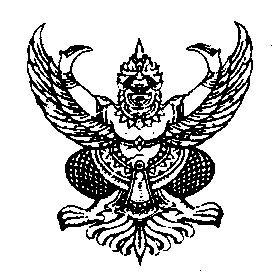 ประกาศสำนักงานเขตพื้นที่การศึกษาประถมศึกษาศรีสะเกษ เขต 1เรื่อง  ตำแหน่งว่างข้าราชการครูและบุคลากรทางการศึกษา  ตำแหน่งผู้บริหารสถานศึกษา……………………………….....................		ด้วย สำนักงานเขตพื้นที่การศึกษาประถมศึกษาศรีสะเกษ เขต 1  มีตำแหน่งว่างผู้บริหารสถานศึกษา  จำนวน  1  ตำแหน่งคือโรงเรียนบ้านหนองแก้วสำโรง  อำเภอเมืองศรีสะเกษ  ตำแหน่งเลขที่  1016ตามหนังสือสำนักงาน ก.ค.ศ.  ที่ ศธ 0206.4/ว 9  ลงวันที่  29 กรกฎาคม  2554 เรื่อง  หลักเกณฑ์และวิธีการย้ายผู้บริหารสถานศึกษา  สังกัดสำนักงานคณะกรรมการการศึกษาขั้นพื้นฐาน              ได้กำหนดว่า  หากมีตำแหน่งว่างภายหลังการย้ายทุกครั้งที่เกิดจากการย้ายไปต่างสำนักงานเขตพื้นที่การศึกษา  การเสียชีวิต  และการพ้นจากตำแหน่งทุกกรณี  ให้สำนักงานเขตพื้นที่การศึกษาประกาศตำแหน่งว่างทันที                  ให้ทราบโดยทั่วกัน  เป็นเวลาไม่น้อยกว่า  15  วัน  เพื่อให้ผู้ประสงค์ขอย้ายที่ยื่นคำร้องขอย้ายไว้แล้ว  แต่มิได้ระบุชื่อสถานศึกษาที่ว่างดังกล่าวไว้  ให้ยื่นความประสงค์ขอย้ายไปดำรงตำแหน่งดังกล่าวได้  รวมทั้งผู้ที่ขอยื่นคำร้องไว้เดิม  หากประสงค์จะขอย้ายไปดำรงตำแหน่งในสถานศึกษาที่ว่างและสถานศึกษาที่ไม่มีตำแหน่งว่างได้  ก็ให้ยื่นคำร้องขอย้ายเพิ่มเติมได้  หากคำร้องขอย้ายเพิ่มเติมไม่ได้รับการพิจารณาอนุมัติ  คำร้องขอย้ายดังกล่าวเป็นอันยกเลิกสำนักงานเขตพื้นที่การศึกษาประถมศึกษาศรีสะเกษ เขต 1  จึงประกาศตำแหน่งว่างผู้บริหารสถานศึกษาดังกล่าว  หากมีความประสงค์ขอย้ายให้ส่งคำร้องขอย้ายได้  ตั้งแต่วันที่  10 - 24  มิถุนายน  2560  ณ  กลุ่มบริหารงานบุคคล  สำนักงานเขตพื้นที่การศึกษาประถมศึกษาศรีสะเกษ เขต 1		จึงประกาศให้ทราบโดยทั่วกันประกาศ  ณ  วันที่        มิถุนายน  พ.ศ.  2560ดำเนินการย้ายครั้งแรกหรือ  คณะกรรมการศึกษาธิการจังหวัดศรีสะเกษ   ในคราวประชุมครั้งที่ 2/2560  เมื่อวันที่ 7  กุมภาพันธ์ 2560  มีมติอนุมัติให้ดำเนินการดำเนินการคัดเลือกบุคคลเพื่อบรรจุและแต่งตั้งเข้ารับรับราชการเป็นข้าราชการครูและบุคลากรทางการศึกษา ตำแหน่ง ครูผู้ช่วย กรณีที่มีความจำเป็นหรือมีเหตุพิเศษ ปี พ.ศ. 2560 ตามหลักเกณฑ์และวิธีการที่ ก.ค.ศ.กำหนด ตามหนังสือสำนักงาน ก.ค.ศ. ที่ ศธ 0206.6/ว16 ลงวันที่ 26 พฤศจิกายน พ.ศ. 2557